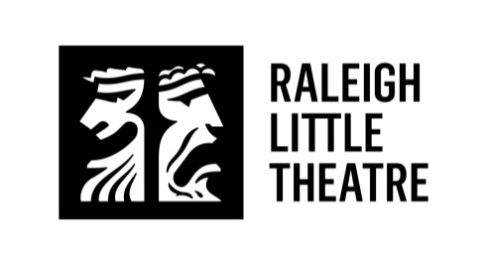 Gentleman’s Guide to Love and Murder Conflict CalendarPlease “X” out any days that you are unavailable. Please also indicate how long you can stay at the rehearsals you can partially attend.  JuneJulyAUGUSTSEPTEMBERSUNMONTUESWEDTHURSFRISAT247pm-10pm257pm-10pm267pm-10pm272829SUNMONTUESWEDTHURSFRISAT17pm-10pm27pm-10pm37pm-10pm456787pm-10pm97pm-10pm10117pm-10pm127pm-10pm13142pm-6pm157pm-10pm167pm-10pm17187pm-10pm197pm-10pm20212pm-6pm227pm-10pm237pm-10pm24257pm-10pm267pm-10pm27SUNMONTUESWEDTHURSFRISAT282pm-6pm297pm-10pm307pm-10pm3117pm-10pm27pm-10pm342pm-6pm57pm-10pm67pm-10pm787pm-10pm910TECH1pm-6pm11TECH1pm-6pm12TECH7pm-11pm13TECH7pm-11pm14Preview #17pm-11pm15Preview #27pm-11pm16Opening7pm-10pm17Show 27pm-10pm18Show 32pm-6pm19202122Show 47pm-11pm23Show 57pm-11pm24Show 67pm-11pm25Show 72pm-6pm26272829Show 87pm-11pm30Show 97pm-11pm31Show 107pm-11pmSUNMONTUESWEDTHURSFRISAT1Show 112pm-6pm2345Extension 17pm-11pm6Extension 27pm-11pm7Extension 37pm-11pm8Extension 42pm-6pm91011121314